3. SZELLEMI TERMÉKM6:ALTERNATÍV ÉPÍTŐANYAGOK (OKOS)VÁROSOKBANa „Fenntartható fejlődési cél kihívások a városomban” sorozathoz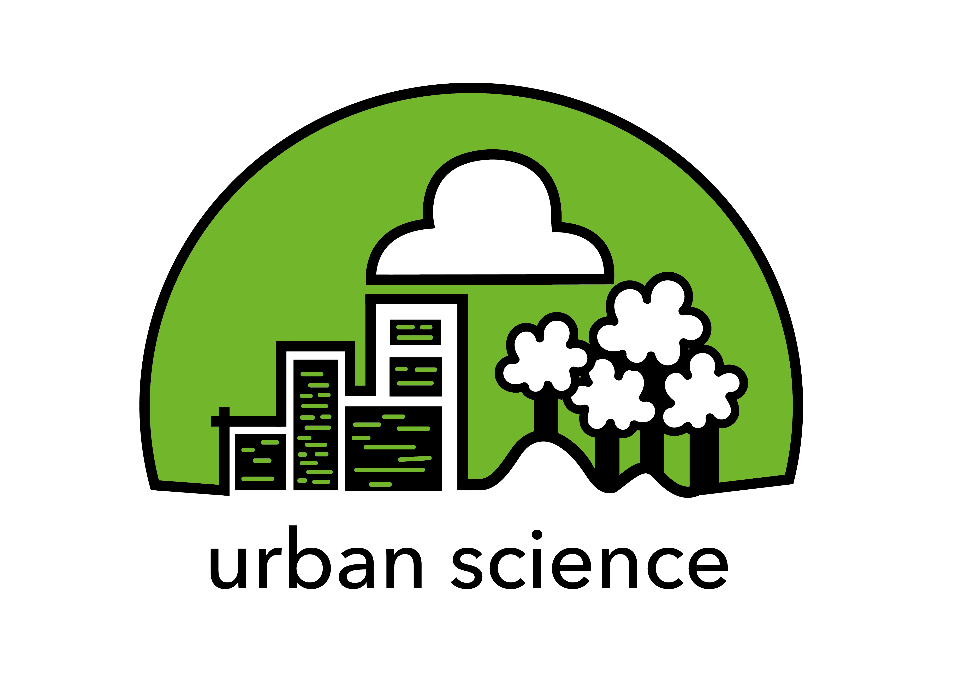 Készült az Urban Science:Vonzó természettudomány, fenntartható városok kialakításacímű projektben, az Európai Unió Erasmus+ programjának társfinanszírozásávalAz Európai Bizottság e kiadvány elkészítéséhez nyújtott támogatása nem jelenti olyan tartalom jóváhagyását, amely csak a szerzők véleményét tükrözi, illetve a Bizottság nem tehető felelőssé az abban szereplő információk bármilyen felhasználásáért. TANULÁSI-TANÍTÁSI MODUL (M6)ALTERNATÍV ÉPÍTŐANYAGOK (OKOS)VÁROSOKBAN„A fizikához sok minden tartzohat, néha a kémia is: ebben a modulban is több terület keveredik. Időigényes, de nem bántam meg a rá fordított időt."(János, fizika szakos tanár)A modul tevékenységei a tanulási ciklus 5E modellje szerint épülnek fel.Kapcsolódó fenntartható fejlődési célok (SDG-k):SDG1: A szegénység minden formájának felszámolása a világ minden részén, SDG 3: Egészséges élet és jólét biztosítása korosztálytól függetlenül mindenkinek, SDG7: Megfizethető, megbízható, fenntartható és korszerű energiához való hozzáférés biztosítása mindenki számára, SDG8: Tartós, inkluzív és fenntartható gazdasági növekedés elősegítése, teljes és termelékeny foglalkoztatottság és tisztességes munka biztosítása mindenki számára, SDG9: Ellenállóképes infrastruktúra kiépítése, inkluzív és fenntartható iparosítás elősegítése és az innováció ösztönzése, SD10: Az országokon belüli és az országok közötti egyenlőtlenségek csökkentése, SDG11: Befogadó, biztonságos, ellenállóképes és fenntartható városok és egyéb települések kialakítása, SDG13: Azonnali intézkedések foganatosítása az éghajlatváltozás és hatásai kezeléséreEz a modul akár külön, akár a Vissza a jövőbe: Éghajlatváltozás modul által bevezetett kerettörténeten belül használható. A játékosítás (gamifikáció) pontszáma olyan javaslat, amelyet a tanárok módosíthatnak az általuk ekőtérbe helyezett pedagógiai forgatókönyv szerint.BevezetésAz épületek a város meghatározói. Anyagaik változatosak, de adott korban gyakran egyedüli megoldásként kezelnek egy-egy anyaghasználatot mind a lakó- mind a középületeknél.Mi történik, ha a város feljődését rendszerként is vizsgáljuk? Mit jelent, ha tervszerűen alkalmaznak alternatív technológiákat és építőanyagokat?A modulban egy esettanulmányt vizsgálnak meg a tanulók, és ezen keresztül gondolkodnak el saját városuk fejlődésén. Emellett a legfontosabb építőanyagokkal is megismerkednek.Tanulási céloka technológia és az életminőség kapcsolatának megvilágításarendszerekben gondolkodás erősítésejövőbeli, távletos gondolkodás megalapozásaa tanulók figyelmének felhívása a társadalmi egyenlőtlenségekreempátia gyakorlásaépítőanyagok megismerésegondolkodás az energiafelhasználásról a város mint rendszer szintjénaz egyéni felelősség felismerésekommunikációs vizsgálati kompetenciák fejlesztése: bizonyítékokon alapuló állítások kialakítása és véleménynyilvánítás, eredmények közlésea tanulók ösztönzése saját nézőpontjának kialakítására tudományos bizonyítékok és tudás alapjánérvelés használata a téma megvitatásáhozTanulási eredményeka tanulók tényeken alapulva érvelnek az éghajlatváltozással, levegőszennyezéssel kapcsolatbana tanulók elmélyítik ismereteiket a levegőszennyezésrőla tanulók ismereteket szereznek a szénkörforgalomról és az abban kulcsszerepet játszó legfontosabb vegyületekrőla tanulók ismereteket szereznek a globális rendszerekrőla tanulók alapvető ismereteket szereznek a biomassza alapú gazdaságról és a körforgásos gazdaságróla tanulók gyakorolják az adatokkal, adatsorokkal való munkát a tanulók gyakorolják a grafikonok olvasásáta tanulók gyakorolják ötleteik bemutatását és közléséta tanulók felelőssen gondolkodnak környezetükrőla tanulók az empátiát gyakoroljáka tanulók az érvelést gyakoroljáka tanulók fenntarthatósággal kapcsolatos ágenciája fejlődika tanulók felelősséget érzeznek embertársaik irántA tevékenységek időkerete135 perc (3 x 45 perc) + tanulói vizsgálatok (30 perc)A tevékenységek leírása(az 5E modell szerint)ÉrdeklődésBevezetés:Még mindig S. városban vagyunk. (Bármilyen városnevet lehet használni, akár még a valósat is, ahol tanulnak.)  Ha a csapatok ma jól dolgoznak, a város tehet egy lépést a fenntarthatóvá válás feléHa nem sikerül, minden marad úgy, ahogy a munkánk elején volt.(A csapatok ugyanazok lehetnek az egész Urban Science tanulási folyamat során: ebben az esetben a kerettörténet játék részeinek egyes egyedi pontjai összeadva adják a csapatpontokat.)A lakhatás a történelem során rengeteget változott. Vizsgáljuk meg együtt az adatsort. – 5 percAdatsor:https://ourworldindata.org/urbanization Kitekintés esetleg:https://ourworldindata.org/extreme-poverty-in-rich-countries-what-we-know-and-what-we-dont-knowElköteleződésTovábbi adatsorok vizsgálata csoportban – 10 perc + 10 perc megbeszélésForrás:https://ourworldindata.org/urbanizationhttps://ourworldindata.org/economic-growth Javaslatok:városlakók arányavárosok népességenyomornegyedek arányaaz urbanizáció folyamata az elmúlt 500 évbenaz urbanizáció folyamata az elmúlt 12000 évbenvárosi/vidéki lakosság aránya becsléssel 2050-reÉrv-gyűjtésEsettanulmány feldolgozása csoportban: okosváros építése Bécsben – 20 perchttps://index.hu/techtud/2019/10/26/siemens_aspern_becs_ascr_okosvaros_microgrid_energiahatekonysag/amp(További forrás: https://www.ascr.at/en/ )Házi feladat: csoportonként három-három jellegzetes élület (köztük legyen legalább egy-egy középület és lakóépület) vizsgálata, a tálbázat kitöltése.ElmélyülésCsoportos gyűjtőmunka: hagyományos és alternatív építőanyarok, táblázat kitöltésével – 25 percA tanár megadhat internetees forrásokat, vagy a tanulók saját, szabad és mérlegelő keresésére bízza az információgyűjést.Lehetséges az internetes keresési feladat helyett interjú készítése is szakértővel, akár online formában is, a tervezés előkészítésére.Javaslatok megfogalmazása a saját város fejlesztésére a cikk, a terepi vizsgálat és a gyűjtőmunka nyomán – 45 percCsoportonként egy-egy városrész, vagy kisebb terület feldolgozása javasolt.Szempontok:környezettudatos építőanyagokszegénység csökkentése – megengedhető árak és elfogadható minőséglakhatási problémák megoldásahozzáférhető középületekegészségvédeleminnovatív technológiák alkalmazásaÉrtékelésCsoportonkénti bemutató: tervek a fenntartható várostervezésre – 20 perc.Közben: tipp-top visszajelzés az egyes csapatoktól (linke: https://urbanscience.blog/2020/08/25/7-tipp-villamgyors-visszajelzesek-az-oran/Forrásokhttps://www.ascr.at/en/http://www.dunahungaria.hu/index.php/kornyezetvedelem/10-elkepeszto-ujitasok-az-epitoiparbanhttps://alternativenergia.hu/kornyezettudatos-epitoanyagok-vissza-a-valyoghoz/61385Pontozótábla:Épület neveHelyszín (cím)Miért ezt választottad?Mikor épült?Milyen főbb anyagokból készült?Honnan származnak ezek az anyagok?Építőanyag neveFőbb összetevőiElőnyös tulajdonságokHátrányos tulajdonságokAlkalmazási lehetőségek városbanTevékenységEgyéni pontCsapatpontEgyéni pluszpontCsapat pluszpontAdatsorok vizsgálataA csoportban mindenkinek azonos pont, vagy az összesített pontokat elosztják a csoport tagjai az eredményekhez való hozzájárulásuk alapján oly módon, hogy az egyes pontok összege megegyezzen a csapat pontjaival.1 releváns állításonkéntTermészettudományos bizonyítékok (tények, adatok, összefüggések) alkalmazása: 1Hivatkozás természettudományos tényre vagy jelenségre vagy törvényre: 1Ha mindannyian készen vannak időre: 5Ha a csoport <10% késéssel elkészül időre: 3Egyéb esetekben: nincs pontEsettanulmány feldolgozásaA csoportban mindenkinek azonos pont, vagy az összesített pontokat elosztják a csoport tagjai az eredményekhez való hozzájárulásuk alapján oly módon, hogy az egyes pontok összege megegyezzen a csapat pontjaival.1 releváns állításonkéntA megbeszélés során újabb, releváns  természettudományos tény vagy jelenség vagy törvény említése: 1Együttműködés más csapatokkal: 5Építőanyagok vizsgálata a városbanA csoportban mindenkinek azonos pont, vagy az összesített pontokat elosztják a csoport tagjai az eredményekhez való hozzájárulásuk alapján oly módon, hogy az egyes pontok összege megegyezzen a csapat pontjaival.Soronként 9 pont (3x1 + 3x2)Eredmények értelmezése globális kontextusban: 5 pontHa mindannyian készen vannak időre: 5Ha a csoport <10% késéssel elkészül időre: 3Egyéb esetekben: nincs pontÉpítőanyag táblázat kitöltéseA csoportban mindenkinek azonos pont, vagy az összesített pontokat elosztják a csoport tagjai az eredményekhez való hozzájárulásuk alapján oly módon, hogy az egyes pontok összege megegyezzen a csapat pontjaival.Soronként 5 pontTermészettudományos bizonyítékok (tények, adatok, összefüggések) alkalmazása: 1Hivatkozás a fenntarthatóság releváns alapelveire: 1Ha mindannyian készen vannak időre: 5Ha a csoport <10% késéssel elkészül időre: 3Egyéb esetekben: nincs pontTervezési feladatA csoportban mindenkinek azonos pont, vagy az összesített pontokat elosztják a csoport tagjai az eredményekhez való hozzájárulásuk alapján oly módon, hogy az egyes pontok összege megegyezzen a csapat pontjaival.Kezdeményezőkészség: 1Világos nyelvezet:1Adathasználat: 2Természettudományos bizonyítékok (tények, adatok, összefüggések) alkalmazása: 2Kontextus figyelembevétele: 2Ok-okozatiság: 2Tervezési elvek követése: 2Érthető bemutató: 2Tiszteletteljes kommunikáció: 1Összesen: 15Természettudományos bizonyítékok (tények, adatok, összefüggések) alkalmazása: 1Hivatkozás a fenntarthatóság releváns alapelveire: 1Ha mindannyian készen vannak időre: 2Ha a csoport >75%-a elkészül időre: 1Egyéb esetekben: nincs pontBemutatókA csoportban mindenkinek azonos pont, vagy az összesített pontokat elosztják a csoport tagjai az eredményekhez való hozzájárulásuk alapján oly módon, hogy az egyes pontok összege megegyezzen a csapat pontjaival.Tiszteletteljes kommunikáció: 1Mások meghallgatása: 1Konstruktív megjegyzések: 1Kezdeményezés 1Adathasználat: 2Természettudományos bizonyítékok (tények, adatok, összefüggések) alkalmazása: 2A kontextus figyelembevétele: 2Összesen: 10A csapat munkájának bemutatása: 10 pontEgyüttműködőkészség: 10